Obec Mouchnice, Mouchnice 7,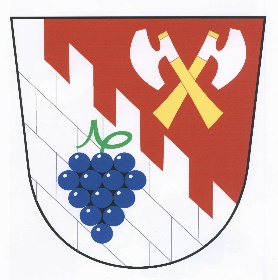  p. Nesovice  683 33IČO: 00373460  tel. 603 993 541 starostka obcetel. 517 367 428 obecní úřade-mail: obec@mouchnice.cz,      obec.mouchnice@tiscali.cz Zápis z  XI. veřejného zasedání zastupitelstva obce Mouchnicedne 18. října 2023 v 18  hod v zasedací místnosti obecního úřadu v MouchnicíchPředsedající: Jana Kudličková      přítomni: viz prezenční listinaNávrh programu:1/ Zahájení, program2/ Určení zapisovatele, volba ověřovatelů3/ Hodnocení činnosti a úkolů z minulého zasedání4/ Rozpočtové opatření č. 10/20235/ Žádost o finanční podporu – Oblastní charita Hodonín6/ Příprava rozpočtu obce Mouchnice na rok 20247/ Workoutová sestava na Podhůrčí8/ Příprava kulturních akcí do konce roku 20239/ Návrh řešení - umístění pomníku sv. Huberta10/ Návrh na realizaci mokřadu11/ Různé, diskuze12/ Závěr1/ Zahájení, programPředsedající přivítala přítomné, konstatovala, že zastupitelstvo je usnášeníschopné a termín konání veřejného zasedání byl řádně zveřejněn, seznámila přítomné s programem veřejného zasedání.Návrh usnesení č. 1/XI/2023: Zastupitelstvo obce Mouchnice schvaluje program veřejného zasedání včetně zařazených dalších bodů.2/ Určení zapisovatele, volba ověřovatelůZapisovatel: Ing. Simona Jelínková, ověřovatelé: Dagmar Koudelková, David MateleškoNávrh usnesení č. 2/XI/2023: Zastupitelstvo obce Mouchnice schvaluje ověřovatele zápisu:3/ Hodnocení činnosti a úkolů z minulého zasedání-výsadba u parkovací plochy za mlýnem, termín kolaudace 3.11.2023-seminář EKO-KOM, výkazy Respono a.s. – z informací vyplývá, že máme vysoce překročen limit vyprodukovaného odpadu v kg na občana, což sebou přináší zvýšené náklady na uložení odpadu na skládce-proběhla výměna plynového kotle ve společenském domě-konala se akce Setkání seniorů-účast 32 seniorů-Krajským úřadem byl proveden průběžný audit hospodaření obce za část roku  2023-MŠ ve spolupráci s obcí pořádala Drakiádu – účast 30 dětí-probíhá oprava křížku na Kaplánkách a sochy na návsi-občanům byly doručeny smlouvy o odvádění odpadních vod4/ Rozpočtové opatření č. 10/2023Účetní obce seznámila přítomné s rozpočtovým opatřením č. 10/2023, jedná se o navýšení příjmové i výdajové části rozpočtu o 66 000 Kč a přesuny v rámci rozpočtu.Návrh usnesení č. 3/XI/2023: Zastupitelstvo obce Mouchnice schvaluje rozpočtové opatření č. 10/2023. 5/ Žádost o finanční podporu – Oblastní charita HodonínPředsedající seznámila přítomné s žádostí Oblastní charity Hodonín o finanční příspěvek na dokrytí nákladů na provoz ve výši 5000 Kč.Návrh usnesení č. 4/XI/2023: Zastupitelstvo obce Mouchnice schvaluje poskytnutí finanční podpory pro Oblastní charitu Hodonín ve výši 5000 Kč. 6/ Příprava rozpočtu obce Mouchnice na rok 2024 – předsedající vyzvala zastupitele k návrhům investičních  výdajů a oprav na rok 2024 k zařazení do návrhu rozpočtu obce na rok 2024.Návrhy:demolice stávajících kabin na hřišti a pořízení zázemí pro sportoviště  oprava kapličky a kříže u kapličky na návsiprojektová dokumentace odkanalizování obceDalší návrhy budou projednány na zasedání zastupitelstva v 11/2023.7/ Workoutová sestava na Podhůrčí – z diskuze zastupitelů vyplývá, že místo pro umístění workoutové sestavy na Podhůrčí se jeví jako nevhodné. Nový návrh umístění je na parcele č. 359/16, jejíž využití v katastru nemovitostí je sportoviště. Starostka obce zajistí konkrétní cenovou nabídku.8/ Příprava kulturních akcí do konce roku 2023-Mateřská škola pořádá 8/11 Světluškový večer -příprava rozsvěcení vánočního stromu s programem Mateřské školy a mužského pěveckého sboru Paniháj, jarmark MŠ Mouchnice, prodej občerstvení – svařené víno, punč, polévka, změna místa umístění vánočního stromu ke kapličce, akce se bude konat ve vnitřních a venkovních prostorách společenského domu9/ Návrh řešení - umístění pomníku sv. HubertaPředsedající seznámila přítomné s výzvou Státního pozemkového úřadu , kdy je požadováno sdělení ve věci umístění pomníku sv. Hubertovi na p. č. 1974/4 – kdo pomník umístil a na základě jakých povolovacích dokumentů. Z diskuze zastupitelů vyplývá, že obec nemá zájem o převzetí pomníku do majetku obce a řešení případné směny pozemku se Státním pozemkovým úřadem. Pokud by musel být pomník přemístěn, bude v rámci možností nápomocna při hledání vhodné parcely. Nyní navrhuje nechat řešení záležitosti na zhotoviteli pomníku, který byl o záležitosti informován. V tomto smyslu bude odpovězeno Státnímu pozemkovému úřadu.Návrh usnesení č. 5/XI/2023: Zastupitelstvo obce Mouchnice schvaluje toto stanovisko ve věci umístění pomníku sv. Hubertovi na p.č. 1974/4 : obec nemá zájem o převzetí pomníku do majetku obce.10/ Návrh na realizaci mokřaduPředsedající seznámila přítomné s návrhem na realizaci mokřadu – vodních tůní v části „Důl“. Z diskuze zastupitelů vyplývá, že pro rozhodnutí o realizaci tohoto záměru potřebují více času a informací, projednáno bude na některém z dalších zasedání.11/ Různé, diskuzejednání o změně úhrad za svoz odpadu se společností Respono a.s.termíny zasedání do konce roku: 15/11/23 a 13/12/2312/ ZávěrPředsedající poděkovala přítomným a ukončila veřejné zasedání zastupitelstva obce.V Mouchnicích 19. 10. 2023Zapisovatel: Ing. Simona JelínkováOvěřovatelé: Dagmar Koudelková, David Mateleško								Jana Kudličková, starostka obceHlasování:Pro7Proti0Zdržel se0Usneseníbylopřijato.Hlasování:Pro7Proti0Zdržel se0Usneseníbylopřijato.Hlasování:Pro7Proti0Zdržel se0Usneseníbylopřijato.Hlasování:Pro7Proti0Zdržel se0Usneseníbylopřijato.Hlasování:Pro7Proti0Zdržel se0Usneseníbylopřijato.